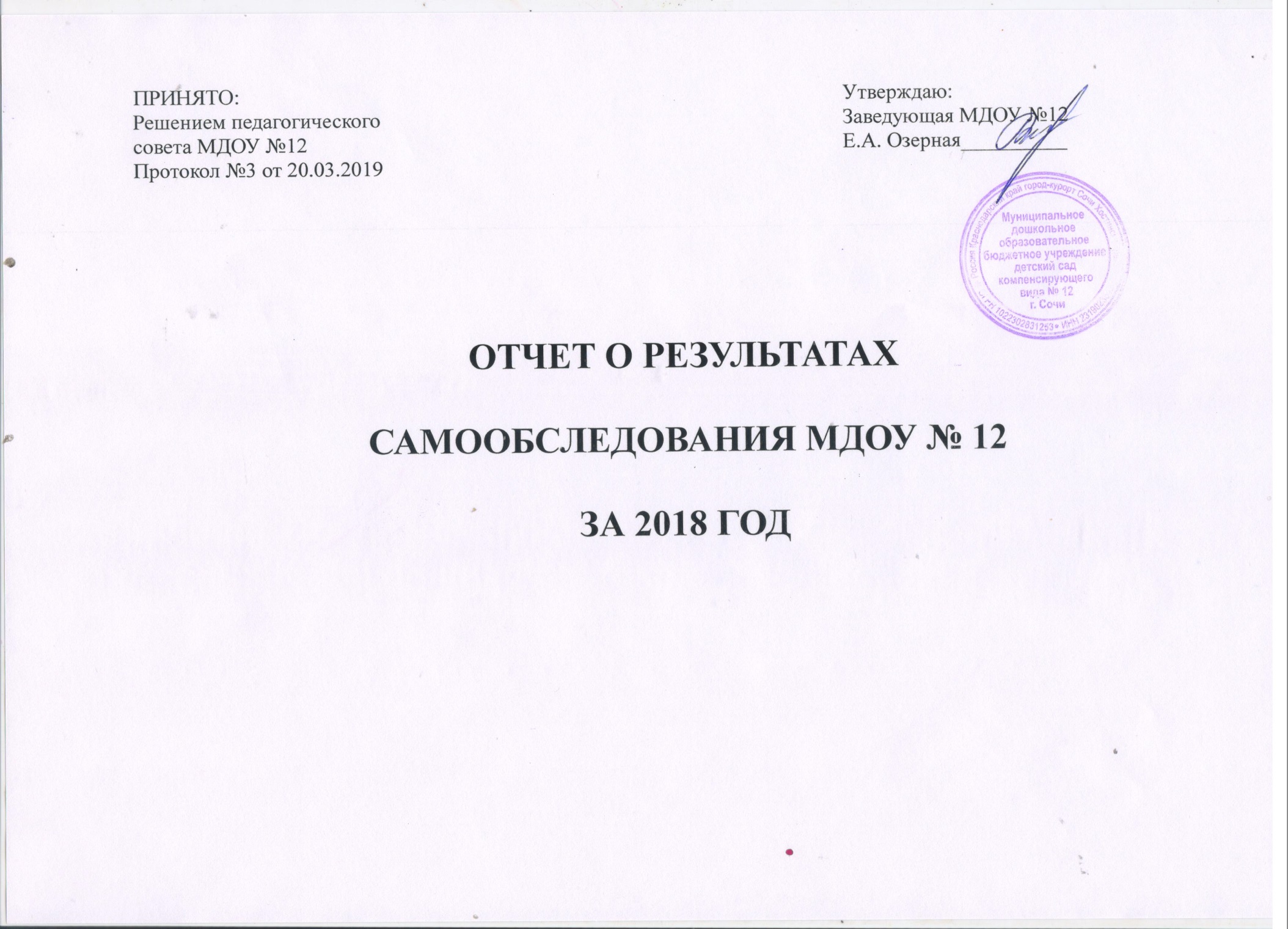 1.Аналитическая справка     1.1. ОБЩАЯ ХАРАКТЕРИСТИКА ДОШКОЛЬНОГО УЧРЕЖДЕНИЯМуниципальное дошкольное образовательное учреждение детский сад компенсирующего вида № 12 г. Сочи расположено по ул. Дивноморская, 4. Согласно лицензии серия РО № 017776 от 03.02.2011г. регистрационный  №,  срок действия – бессрочно; МДОУ рассчитан на 40 мест. Учредителем МДОУ № 12 является Администрация города Сочи,  расположенная по адресу: 354061, город Сочи, улица Советская, дом 26.Медицинская деятельность осуществляется согласно Лицензии   Министерства здравоохранения Краснодарского края №ЛО-23-01-011326 от 9 июня 2017 г. Серия ЛО23-01 №012964В детском саду функционирует 5 групп:1.2. Взаимодействие с родителями. Реализация воспитательных целей общественного дошкольного воспитания не возможна без участия семьи. Основной задачей является осуществление современных подходов к совместной работе ДОУ с семьей. В ДОУ использовались новые, альтернативные формы работы с семьей, наполненные новым содержанием. Регулярно проводилось исследование семей воспитанников. Состав семей воспитанников: полные –29многодетные – 3 семейнеполные - 8Социальный статус родителей: служащие – 63% предприниматели – 25% рабочие – 12% неработающие –По результатам исследования следует, что основная часть дошкольников воспитывается в полных семьях, большинство родителей это рабочие и служащие. Свою работу мы строили с учётом данных особенностей, то есть дифференцированно подходили к каждой семье наших воспитанников. Родители являются основными социальными заказчиками ДОУ, поэтому взаимодействие педагогов с ними просто невозможно без учета интересов и запросов семьи. Родительский комитет совместно с администрацией ДОУ участвовал в совершенствовании условий для осуществления образовательного процесса, охраны жизни и здоровья детей, свободного развития личности, в защите просвещения родителей, в организации и проведении мероприятий. Большое внимание в ДОУ уделяется изучению образовательных потребностей родителей (анкетирование, тестирование, опросы). Исходя из имеющихся данных, можно уверенно заявить, что перечень образовательных услуг, предлагаемый нашим детским садом, в основном соответствует запросам родителей. В прошедшем учебном году были проведены общие родительские собрания на темы: «Работа детского сада по всем направлениям адаптированной основной образовательной программы», «Подготовка МДОУ к летней оздоровительной компании», «Профилактика детского дорожно-транспортного травматизма в летний период».Степень удовлетворенности родителей деятельностью ДОУ по результатам выборочного анкетирования составила 98%. Самый низкий процент (80%) удовлетворенности состояние материальной базы ДОУ.В контексте годовых задач, в ДОУ были проведены следующие мероприятия:Анкетирование родителей:  Правила и безопасность дорожного движения, анкета по художественной литературе, анкета «Степень удовлетворенности качеством дошкольного образования детей». Участие родителей в благоустройстве МДОУ,Выставки совместных поделок родителей и детей:- из природного материала, овощей и фруктов «Чудеса на грядке»,-«Елочный базар» - елки и игрушки в разных техниках,          - «Цветочная поляна» - букеты цветов в различных техниках,          - «Волшебный космос» Акция «Покормите птиц», «Прилетайте, птички – воробьи, синички!» - кормушки для прогулочных участков,  «Подари книги детскому саду»,Привлечение родителей к изготовлению атрибутов и костюмов для детских праздниковСовместные праздники: день защитника Отечества, день матери.Вывод: в течение года коллектив осуществлял тесное взаимодействие с родителями в соответствии с требованиями ФГОС ДО, искал наиболее оптимальные и эффективные формы сотрудничества, но, не смотря на это, заинтересованность в решении проблем воспитания и обучения детей у родителей находится на среднем уровне. Поэтому необходимо продолжать искать и использовать в работе инновационные формы взаимодействия с родителями, привлекать к реализации проектов по благоустройству участков и оформлению групп, широко информировать родителей о работе ДОУ, привлекать к участию в творческих проектах. 1.3. Кадровое обеспечение В ДОУ работают квалифицированные специалисты, педагогические кадры укомплектованы полностью. Количество педагогических кадров – 15 человек, из них: Воспитателей – 8Старший воспитатель- 1Музыкальный руководитель – 1 Инструктор по физической культуре -1 Педагог - психолог -1 Учитель-логопед- 1Учитель-дефектолог - 2Профессиональный уровень педагогов ДОУ: Высшая категория - 1 педагог , I категория - 2 педагога ; соответствие занимаемой должности – 10 педагогов, без категории - 3 педагога (вновь принятые на работу). В текущем году на соответствие занимаемой должности  аттестованы педагоги: Скриниченко Л.В., Мараховская С.В. Образование педагогов: Высшее -10 Среднее специальное - 5Средний возраст педагогического состава: от 20-35 лет-2 педагога; от 35-40 лет- 1 педагог; от 40-50 лет -10 педагогов;0т 50-55 лет – 2 педагога;от 55-60 лет -1 педагог;от 60 и старше – 2 педагога.Стаж работыот 1 до 3 лет – 2 педагогаот 3 до 5 лет – 2 педагогаот 5 до 10 лет – 1 педагогот 10 до 25 лет – 7 педагоговсвыше 25 лет - 3 педагогаНа следующий учебный год необходимо систематизировать работу по самообразованию педагогов, повышать квалификационный уровень педагогов через проведение аттестации. 1.4. Методическая работаВ 2018 году МДОУ №12 реализовывало АООП, педагоги  реализовывали рабочие программы, входящие в состав АООП. Воспитанники с инвалидностью шли по индивидуальным образовательным маршрутам. Основными годовыми задачами в этом учебном году были:1. Развитие зрительного восприятия детей через лечебно-восстановительную и коррекционно - педагогическую работу.2. Повышения качества работы по ознакомлению детей с художественной литературой и фольклором, обучению их рассказыванию и пересказу, выразительному чтению наизусть стихотворений, потешек, работа по развитию образности, выразительности речи и начальных форм словестного творчества.3. Формирование компетентности детей по правилам дорожного движения (ПДД)В течение года осуществлялся тематический контроль, который был направлен на решение годовых задач и улучшение качества воспитательно-образовательного процесса. Итоги тематического контроля обсуждались на заседаниях педагогического совета.С целью повышения результативности педагогической работы проводились педсоветы, семинары, семинары-практикумы по типу деловых игр, круглые столы, консультации, решение проблемных задач и практических ситуаций. С целью самосовершенствования, саморазвития, обогащения своего опыта педагоги детского сада: Посещали городские методические объединения; Воспитатели работали по индивидуальным темам самообразования; Методический кабинет пополнялся литературой и методическими пособиями; Педагоги имели возможность поделиться своими находками с коллегами, а также перенять опыт, на открытых мероприятиях, семинарах. Было проведено четыре  педсовета, согласно годового плана, на котором утверждались локальные акты. Все темы педсоветов были посвящены основным задачам годового плана и анализу работы по тем или иным вопросам. Их главная цель – объединение усилий коллектива ДОУ в работе над повышением качества воспитательно-образовательного процесса и использование передового педагогического опыта.Вывод: итоги анализа работы с кадрами выявили следующее: педагоги стали с интересом принимать участие в педагогических семинарах. В новом учебном году планируется продолжить работу по повышению квалификации педагогов, участие в районных мероприятиях и конкурсах, уделять больше внимания освоению информационных технологий.1.5. Материально-техническое обеспечение Материально – техническая база ДОУ достаточно обеспеченная: имеются технические средства обучения: 8 компьютеров, мультимедийная установка, интерактивная доска, музыкальный центр, магнитофоны, пианино. В текущем году были приобретены детское постельное бельё, посуда на все группы, ковры в младшую и старшую группу, ковровое покрытие в музыкальный зал, холодильник для хранения продуктов на пищеблок, столы на пищеблок, моющие средства, программное  обеспечение по питанию; Из краевого бюджета приобретены метеостанция на участок детского сада,  пособия и игры для групп и  кабинетов психолога, логопеда  и учителя-дефектолога.  Из депутатских средств,  произведен ремонт коридора средней группы. На средства спонсоров было восстановлено освещения на веранде младшей группы и осуществлена установка метеоплощадки.Можно сделать вывод, что в ДОУ создана предметно-развивающая среда и постоянно обновляется материально-техническая база, но в связи с введением ФГОС ДО уровень материально-технического обеспечения недостаточен. Нет условий для использования педагогами ИКТ в группах. Поэтому, необходимо продолжить работу по обновлению материально – технической базы ДОУ и созданию предметно-развивающей среды в группах в соответствии с требованиями ФГОС ДО. 1.6. В учреждении созданы оптимальные условия для охраны и укрепления здоровья детей, их физического и психического развития: питание осуществляется в соответствии с нормативными документами;- освоена система оздоровительной работы с детьми (закаливание, воздушные ванны, босохождение, обливание рук и ног холодной водой в летний период, дорожка «здоровья», витаминопрофилактика, дыхательная гимнастика, упражнения на укрепление стопы);     - организован регулярный выездной осмотр специалистами;     - организованы консультации для родителей по профилактике и лечению заболеваний.Среди воспитанников детского сада 7 детей-инвалидов Распределение  детей  по  группам  здоровья Исходя из полученных данных о показателях здоровья детей, можно сделать вывод, что большинство воспитанников имеют II группу здоровья.Анализируя заболеваемость детей, за 2018 год выявилось, что  в основном преобладают заболевания ОРВИ  90% , прочие заболевания составляют  10%. Средняя посещаемость за месяц на одного ребенка  составляет 13 дней, пропуски 7 дней. Количество заболеваний в месяц 10 случаев.Самая лучшая посещаемость в подготовительной группе, чуть ниже в средней, затем в  младшей и самый низкий уровень в старшей группе.Все дети привиты по возрасту, кроме тех, у которых длительные медотводы и отказ от прививок.Режим дня соблюдается. Приём детей проходит на участке детского сада. Проводится утренняя гимнастика и физкультура, как в зале, так и свежем воздухе. Систематически проводится дозированная ходьба. Регулярно проводится гимнастика для глаз, пальчиковая гимнастика  и гимнастика после сна.Проведена антропометрия по всем возрастным группам на начало учебного года, в январе и конец года. Показатели роста и веса соответствуют возрастной норме.В течение этого учебного года проводились следующие мероприятия:- прогулки в любую погоду;- витаминизация (чеснокотерапия, киселек «Золотой шар»);- весь период дети получали доброкачественные фрукты и овощи (яблоки, апельсины, бананы, все виды овощей согласно меню);1.7. РЕАЛИЗАЦИЯ ПРИОРИТЕТНОГО НАПРАВЛЕНИЯ   Приоритетным направлением деятельности учреждения является осуществление комплексной медико-педагогической работы с детьми с нарушением зрения.Учреждение посещает 50 воспитанников из них 7 человек  с инвалидностью, 1- младшая группа, 1 – средняя группа, 2 старшая группа и 3 – ГКП. Первый год обучения Конкин Сергей, Костюнин Лев, Ончуров Матвей. Из них с диагнозом: сходящееся косоглазие -10    человек, расходящееся косоглазие - 2 , гиперметропия, астигматизм -7, гиперметропия, амблиопия -7, гиперметропия -5, миопия, астигматизм, спазм аккомодации,  птоз-12; ЧАЗН- 2, посттравматическая афакия - 1, нистагм- 2, болезнь ПИНА- 1, врожденная аномалия, гипоплазия макулы (Башлыкова Эля). Сделали операцию на коррекцию сходящегося косоглазия Терехин Иван, Табунщиков Влад. Направлен на оперативное лечение Долгополов Роман в Краевую областную детскую больницу г. Краснодара.В подготовительной группе – 10 человек  и 1 ГКП. Улучшилось зрение у 8 человек.  Достигнут и сохранен эффект у 3 человек. Все воспитанники осмотрены врачом окулистом поликлиники  на Морском переулке, им определен маршрут дальнейшего лечения.Дети младшей, средней и старшей групп продолжают аппаратное лечение назначенное врачами: Офтальмологического центра Коновалова, ГБУЗ Детской краевой больницы, Медицинский центр «Детский доктор».1.8. Анализ образовательной деятельности Большое  внимания уделялось адаптации детей вновь прибывших в детский сад. Старшим воспитателем и учителем-дефектологом проводилась работа с родителями и воспитателями младшей группы. Вследствие благоприятного эмоционального климата в коллективе и взаимодействии взрослых с детьми, адаптация детей к условиям детского сада прошла безболезненно.Программное обеспечениеВоспитательно-образовательный процесс в ДОУ осуществлялся на основе АООП и рабочих  программ педагогов, обеспечивающих реализацию стандарта по дошкольному воспитанию.Физическое воспитание, которому ДОУ уделяет значительное внимание, направлено на охрану жизни и укрепление здоровья детей, своевременное формирование у них двигательных умений и навыков, развитие психофизических качеств, овладение физическими упражнениями, воспитание жизнерадостной, волевой, творческой личности.Педагоги создают условия для различных видов двигательной активности детей в течение дня. Предметно-развивающая среда в группах  и музыкальном зале была пополнена атрибутами для обеспечения двигательной активности детей. Физическое воспитание в ДОУ осуществлялось как на специальных физкультурных занятиях, так и в игровой деятельности, и повседневной жизни детей. Физкультурные занятия в течение года проводились как в зале, так и на открытом воздухе. Занятия проходили динамично с высокой физической нагрузкой. Систематически проводились: утренняя гимнастика, как средство тренировки и закаливания организма; закаливание музыкально-ритмические занятия; подвижные игры на прогулках; гимнастика после сна; пальчиковая гимнастика; занятия на воздухе; прогулки. Для педагогов ДОУ проведен семинар – практикум «Формы двигательной активности в ходе организации образовательного процесса».-теоретическая часть:1. Организация подвижных игр в группе и на прогулках.2. Роль музыкально - ритмических движений в развитии двигательной активности дошкольников.Практическая часть: Виды физкультминутокИнструктором по физической культуре совместно с музыкальным руководителем проведены спортивные праздники: День здоровья, спортивный праздник, посвященный Дню защитника Отечества, «День космонавтики», день защиты детей. Ребята старшей и подготовительной групп приняли участие в качестве группы поддержки в районном мероприятии «Олимпионик».В течение года воспитатели проводили закаливающие процедуры с детьми разных возрастных групп, вели работу с родителями в этом направлении, пополнили и разнообразили оборудование для закаливания в группах, в спортивных центрах. В младшей группе за год дети научились ходить и бегать, не натыкаясь друг на друга, бросать и ловить мяч, катать в заданном направлении и передавать мяч друг другу различными способами. Научились прыгать отталкиваясь двумя ногами и приземляться на две ноги, ползать, ходить по ограниченной поверхности (скамья) сохраняя равновесие. Трудности вызывают  упражнения с мячом, прыжки. В средней группе дети осваивали технику движений при ходьбе, беге. Научились принимать правильные исходные положения при выполнении общеразвивающих упражнений, прыжков, метания, лазания и ползания разными способами, построению в колонну, шеренгу. Улучшилась координация, выросла скорость, сила, гибкость. Затруднение вызывает работа с мячом, прыжки, ориентировка в пространстве, построение  и дистанция в строю, место в строю, теряют направляющего, перестраиваются.В старшей группе за год дети овладели основными видами движения: ходьба, бег, ползание, прыжки, броски, метание, упражнения на равновесие, общеразвивающие упражнения с предметами и без. Затруднения вызывают строевые упражнения, перестроение, соблюдение дистанции между занимающимися, упражнения с мячом, ведение мяча, прыжки на скакалке. В подготовительной группе у детей на хорошем уровне скоростно-силовые способности, гибкость, координированность. Они способны  удерживать внимание, слушать объяснения, работать над допущенными ошибками.  Быстро овладевают новыми навыками, используют  их в повседневной жизни. Знают много подвижных  и малоподвижных игр, элементы спортивных игр,  их правила, могут играть самостоятельно, а так же могут придумывать игры. На занятиях  дети активны, свободно ориентируются, быстро и четко выполняют команды, имеют творческий подход, эмоциональны, к занятиям относятся положительно, заинтересованы в конечном результате. Затруднение вызывают прыжки на скакалке, ведение мяча, строевые упражнения.Вывод: из данных мониторинговых исследований можно отметить, что функционально-оздоровительная работа в ДОУ осуществлялась планомерно, много внимания уделялось пропаганде физкультуры и спорта, формированию ЗОЖ в семьях воспитанников.Речевое развитие Сотрудники ДОУ создают условия для речевого развития детей. Во всех возрастных группах имеется иллюстрационный материал, дидактические игры, картотеки потешек, загадок, скороговорок. Все материалы хранятся в доступном месте для детей. В группах имеются книжные центры, где представлены сказки, рассказы, детские журналы и т.д. Развитие речи детей осуществлялось педагогами в разных видах деятельности: по ознакомлению с окружающей действительностью, художественной литературой, в игре, на всех занятиях, в повседневной жизни, труде, в общении с родителями. В МДОУ проводилась викторина по сказкам В.Г. Сутеева, дети совместно с педагогами и музыкальным руководителем приняли участие в театральных постановках по сказкам. Так же в МДОУ проведена акция «Подари книгу детскому саду», благодаря чему в группах пополнились уголки для чтения.  В младшей группе с четкой, правильной речью, в детский сад поступила только Полина, Ксюша, не говорящая, в силу диагноза. У остальных детей проблемы по возрасту, но к концу года у всех детей повысилась речевая активность. На высоком уровне по развитию речи Катя, Павлик, Полина, Маша, Матвей, Айла. На среднем Ярослав, Георгий, Арсений, Вика, Эля, Саша. На низком Ксюша, но эмоционально выражая свое настроение, появились первые слова и звукоподражание. В средней группе область «Речевое развитие» ближе к среднему уровню. Развитие речи идёт трудней из-за диагнозов детей, но некоторые развиваются успешней (Лев Костюнин читает. Любит просматривать иллюстрации научных книг и внимательно слушает, когда читают, а также легко может пересказать услышанное или прочитанное). Трудности возникают у Семена, Иоанна, из-за нарушения речи сложно Матвею. Дети старшей и подготовительной групп интересуются литературными произведениями разных жанров, природными объектами и явлениями и различной информацией, которую получает в процессе общения. Участвуют в обсуждениях по поводу прочитанного произведения, высказывает свое мнение, отвечает на вопросы развернутой фразой. Ребята умеют связно, последовательно и выразительно пересказывать текст без помощи взрослого, а также самостоятельно составляет описательный или повествовательный рассказ по содержанию картины, по серии сюжетных картин, передает события из личного и коллективного опыта. Владеют соответствующему возрасту словарным запасом, способны употреблять слова, наиболее точно подходящие к ситуации, способны строить грамматически согласованные сложные предложения разных типов. Уточняют значения новых слов, интересуются играми со словом, проявляют «словотворчество», способны к элементарному сочинительству по аналогии с услышанным, стремятся участвовать в диалогах. Трудности возникают у Виталины, у Даши Н. из-за сложного речевого дефекта.Вывод: Воспитателям продолжать проводить индивидуальную работу в летний период с вновь прибывшими детьми. Необходимо продолжить работу по развитию интонационной выразительности речи, обогащению словаря, уделить особое внимание формированию правильного звукопроизношения и грамматического строя речи. Познавательное развитие Формирование элементарных математических представлений Для развития элементарных математических представлений в ДОУ созданы условия. Во всех возрастных группах была организована развивающая среда: дидактические игры, настольные игры, математические тетради, пособия для развития логического мышления, демонстрационный и раздаточный материал. На занятиях по математике использовались такие методы работы с детьми, которые развивали самостоятельность, логическое мышление, внимание, творческую активность воспитанников: метод сравнения и анализа; метод проблемных задач и ситуаций; метод альтернативных действий. Организуя работу с детьми, педагоги знакомили детей со способами установления количественных и пространственных отношений между предметами реального мира, учили их считать, прибавлять, вычитать в пределах 10, обследовать форму предметов, ориентироваться в пространстве и во времени. На этой основе педагоги формировали у детей представления о натуральном числе, обоснованных величинах, о простейших геометрических формах, о длительности некоторых временных отрезков. Уровень организации процесса обучения позволяет детям прочно усваивать знания, развивает самостоятельность, гибкость мышления, сообразительность. Исходя из этого, развитие элементарных математических представлений дошкольников осуществлялось планомерно и системно, что подтверждается данными мониторинговых исследований. 	В младшей  группе Ксюша отстает от всех детей, может  на очень короткое время сконцентрировать  внимание. Путают цвет Ярослав, Ксюша, Эля, Маша. Но с заданием «Найди такой же» - справляются.  В средней группе на низком уровне Семен, Матвей. В старшей группе трудности испытывает Кириенко Коля и Церр Виталина, в подготовительной Иван Ч., Вика М. Вывод: Воспитателям проводить индивидуальную работу в летний период, в старшей и подготовительной группах продолжать активно использовать в работе с детьми развивающие технологии: моделирование, ТРИЗ.Ознакомление с окружающим миром В ДОУ велась целенаправленная работа по экологическому воспитанию дошкольников. В каждой возрастной группе была создана развивающая среда: дидактические игры, календари наблюдений за погодой, экспериментальные уголки, наборы для экспериментального уголка (микроскопы, колбы, пробирки, емкости) и т.д.  В подготовительной группе был реализован краткосрочный проект по экологии "Огород на подоконнике". Целью его было: •	 Создание условий стимулирующих интерес к исследовательской деятельности, вовлечение детей в практическую деятельность по выращиванию культурных огородных растений.•	Развитие у детей потребности ухода за огородными культурами, умение наблюдать за их ростом.•	Вовлечение родителей в совместную исследовательскую деятельность.Формы организации детей:  занятия,  целевые прогулки,  экспериментирование,  наблюдения. Реализация программных задач осуществлялась в совместной деятельности детей с воспитателем и самостоятельной. По итогам выполнения программы у детей сформированы обобщенные представления о природе: дети владеют первоначальными обобщенными представлениями о живом, самостоятельно выделяют ряд существенных признаков живого у отдельных объектов и групп; дети проявляют элементарную любознательность: задают разнообразные поисковые вопросы и умеют отвечать на них; самостоятельно устанавливают причинно-следственные связи, делают элементарные умозаключения; достаточно уверенно ориентируются в правилах поведения в природе, стараются их придерживаться; мотивом бережного отношения к объектам живой природы выступает понимание ценности жизни, стремление к совершению добрых поступков. Вывод: экологическое развитие детей осуществляется системно. Продолжать уделять больше внимания экспериментальной и проектной деятельности, оборудовать в группах центры экспериментальной деятельности в соответствии с ФГОС ДО, продолжить знакомство детей с природой нашего города, края.Художественно – эстетическое развитие В ДОУ велась систематическая работа по художественно-эстетическому направлению средствами музыкального, изобразительного и театрального искусства. Работа велась планомерно, дифференцированно, на диагностической основе. В детском саду созданы условия для развития у детей музыкальных способностей. В ДОУ имеется музыкальный зал, музыкальный центр, набор музыкально-дидактических игр, имеются магнитофоны, подборка дисков с классической музыкой и детскими песенками. Музыкальный руководитель развивала у детей музыкальный слух, певческие способности, музыкально-ритмические движения, знакомила с произведениями классической музыки, учитывая при этом возрастные особенности детей.Реализация годовых задач осуществлялась на музыкальных занятиях, праздниках и развлечениях: Осенний праздник «Кубанская ярмарка» (ст. и подг.гр.);«Чудесный гриб» по сказке В.Г.Сутеева (мл. и ср. гр.), День матери (совместный досуг с мамами) «Мамочка любимая» «Новогоднее путешествие Деда Мороза» (ст. и подг. гр.),«Подарки для Деда мороза» (мл. и ср. гр.),. Фольклорный праздник «Масленица»,Праздник, посвященный 8 марта, по сказке «Мешок яблок»  В.Г.Сутеева (ст. и подг.гр.); «Кто сказал мяу?» (мл. и ср.гр.),  Выпускной «До свиданья детский сад». В этом году ребята старшей и подготовительной групп приняли участие в районном мероприятии «Хрустальный петушок».По результатам диагностики наблюдается положительная динамика овладения детьми разделов программы.Работа по художественно-эстетическому развитию детей осуществлялась средствами изобразительного искусства. Для организации самостоятельной изобразительной деятельности во всех группах созданы изобразительные центры, где выставляются работы детей, оформлены уголки творчества, оснащенные различными материалами.Родители и дети активно участвовали в запланированных выставках и мероприятиях, проводимых в детском саду. Дети средней группы совместно с педагогом заняли первое место за плакат «В защиту первоцветов», Кременицкая Вера награждена дипломом за первое место с работой «Гиацинты» в межрегиональном конкурсе «Первоцветы», проводимым Кавказским заповедником. Ребята старшей и подготовительной группы участвовали в районном конкурсе посвященному дню космонавтики. Общая работа подготовительной группы заняла первое место, работа старшей группы третье место. Работа Кременицкой Веры заняла первое место. Марк Руф, Маша Курочкина, Роман Долгополов стали лауреатами данного конкурса.Вывод: необходимо продолжить систематическую работу по художественно-эстетическому развитию детей, используя инновационные и развивающие технологии в изобразительной деятельности. Искать наиболее эффективные формы взаимодействия с родителями в данном направлении.Социально-коммуникативное развитие Большое внимание в ДОУ уделялось работе с детьми по обучению правил дорожного движения. В ДОУ проводились беседы, развлечения, праздники, чтение литературы по данному направлению.В младшей и средней группах были закреплены навыки организованного поведения в детском саду, дома, на улице. Формировали элементарные представления о том, что хорошо и что плохо. Обеспечивали условия для нравственного воспитания детей. Поощряли попытки пожалеть сверстника, обнять его, помочь. Воспитателями  создавались игровые ситуации, способствующие формированию внимательного, заботливого отношения к окружающим. Приучали детей общаться спокойно, без крика. Формировали доброжелательное отношение друг к другу, умение делиться с товарищем, опыт правильной оценки хороших и плохих поступков. Учили ребят жить дружно, вместе пользоваться игрушками, книгами, помогать друг другу. Приучали детей к вежливости(учить здороваться, прощаться, благодарить за помощь). Но бывают моменты, когда у ребенка плохое настроение, плохо себя чувствует, он отказывается выполнить эти требования: в младшей группе чаще прослеживается это у Саши, Вики, Георгия, реже наблюдается у Кати, Ярослава, Арсения, Матвея, в средней группе у Льва К., Сергея К., Влада Т.Совершенствовали культурно-гигиенические навыки, формировались простейшие навыки поведения во время еды, умывания. Приучали детей следить за своим внешним видом; учили правильно пользоваться мылом, аккуратно мыть руки, лицо, уши; насухо вытираться после умывания, вешать полотенце на место, пользоваться расческой и носовым платком. Формировали элементарные навыки поведения за столом: умение правильно пользоваться столовой и чайной ложками, вилкой, салфеткой; не крошить хлеб, пережевывать пищу с закрытым ртом, не разговаривать с полным ртом.К сожалению, не все дети научились правильно сидеть за столом, пользоваться вилкой и ложкой, подносить ложку ко рту, не ложиться на стол.  Особенно явно это прослеживается после отпуска или длительных выходных. Ярослав, Ксюша, Георгий перекладывают приборы из руки в руки (не определяют правое, левое). Не очень аккуратно едят Полина, Маша, Ксюша, Эля в младшей группе, Лев, Сергей, в средней группе.  Нужно продолжать  над этим работать.Учили детей самостоятельно одеваться и раздеваться в определенной последовательности (надевать и снимать одежду, расстегивать и застегивать пуговицы, складывать, вешать предметы одежды и т. п.). Воспитывали навыки опрятности, умение замечать непорядок в одежде и устранять его при небольшой помощи взрослых. Формировали желание участвовать в посильном труде, умение преодолевать небольшие трудности. Побуждали детей к самостоятельному выполнению элементарных поручений: готовить материалы к занятиям (кисти, доски для лепки и пр., после игры убирать на место игрушки, строительный материал. На просьбу «убрать игрушки» откликаются не все дети: Маша, Матвей, даже согласны посидеть на стуле, лишь бы не выполнять этих действий, хотя на поручения разложить, принести, откликаются с удовольствием. Учили соблюдать порядок и чистоту в помещении и на участке детского сада. Во второй половине года начали формировать у детей умения, необходимые при дежурстве по столовой (помогать накрывать стол к обеду: раскладывать ложки, тарелки, чашки и т. п.)Формировали безопасное поведение в природе (представления о простейших взаимосвязях в живой и неживой природе, правила поведения в природе); первичные представления о безопасном поведении на дорогах (переходить дорогу, держась за руку взрослого; безопасность собственной жизнедеятельности. (горячая плита, утюг и др.);навыки безопасного передвижения в помещении (осторожно спускаться и подниматься по лестнице, держась за перила; открывать и закрывать двери, держась за дверную ручку); умение соблюдать правила в играх с мелкими предметами (не засовывать предметы в ухо, нос; не брать их в рот); развивали умение обращаться за помощью к взрослым. Выполняются детьми согласно возрасту.	В старшей и подготовительно группах к концу года дети умеют договариваться со сверстниками, обмениваться предметами, распределять действия при сотрудничестве, роли в игре, стремится конструктивно с помощью речи решать спорные ситуации. Иногда обращаются за помощью к  воспитателю. Ребята создают предметную среду своей игры (ролевой или режиссерской) в соответствии с собственными замыслами, используя для этого игрушки, конструкторы, модули, любые подручные средства или поделочные материалы. Чувствуют переживания близких людей, понимает эмоциональные состояния окружающих, проявляет сочувствие, готовность помочь окружающим, сопереживание персонажам сказок, историй, рассказов. Большинство делятся своими впечатлениями с воспитателями и родителями; в случае необходимости может обратиться к взрослому за помощью. Не все могут оценить в соответствии с правилами свои поступки, поступки окружающих, отрицательно относится к нарушению общепринятых норм и правил поведения. Все дети старшего возраста  имеют представления о семейных праздниках, родственных отношениях и способах поддержания родственных связей. За исключение детей редко посещающие детский сад (Виталина Ц., Вероника М., Иван Ф.). Осторожны, осмотрительны с новыми вещами, знают, что нужно узнать о них, прежде чем начать пользоваться.  Ребята применяют на практике некоторые навыки экологически безопасного поведения и ресурсосбережения, знают о существовании опасных (ядовитых) растений, животных, грибов.Трудовое воспитание Также немаловажную роль в воспитании детей дошкольного возраста играет трудовое воспитание. В группах оформлены уголки природы, имеется оборудование и инвентарь для организации труда дошкольников: наборы инструментов для работы в уголке природы, лейки, палочки - копалочки, фартуки для дежурства по столовой и фартуки для трудовой деятельности, тряпочки для вытирания пыли с растений. Оформлены интересные по содержанию центры дежурств и природы.Учитываются возрастные и индивидуальные особенности детей, воспитатели используют следующие формы организации труда: поручения (индивидуальные и совместные), дежурства (индивидуальные и совместные), коллективный труд. В течение года педагоги планировали все виды детского труда: самообслуживание, хозяйственно-бытовой труд, труд в природе, ручной труд. Дети получали информацию о различных профессиях людей, о положительных сторонах, о значимости результата труда человека. Они планировали наблюдения за трудовой деятельностью взрослых, беседы, дидактические игры, в соответствии с учетом возраста и подготовленности детей. В течение года дети изготавливали поделки из природного материала с воспитателями и родителями, организовывали выставки, принимали активное участие в природоохранительных акциях «День защиты Черного моря», экологический квест «День Земли».Вывод: наблюдается стабильно высокий уровень развития детей по трудовому воспитанию. Воспитателям в новом учебном году при организации трудовой деятельности использовать инновационную технологию проектной деятельности.1.9. Организационное, диагностическое и коррекционно-развивающее направления.   I. Было проведено первичное тифлопедагогическое диагностическое обследование детей с патологией зрения всех групп по следующим параметрам: зрительное восприятие, восприятие цвета, формы, величины, восприятие пространства, ориентировка в пространстве, восприятие сложной формы, предметные представления, сюжетные изображения, осязание и мелкая моторика, социально-бытовая ориентировка.      На основании результатов обследования были  выявлены имеющиеся отклонения в развитии познавательной и социальной сфер, для последующей их коррекции и контроля над происходящими изменениями.  Со всеми детьми групп в течение года проводились систематические коррекционно-педагогические занятия по развитию зрительного восприятия.        Вся коррекционная работа (развитие зрительного восприятия, осязание и мелкая моторика, ориентировка в пространстве, социально-бытовая ориентировка)  была проведена в соответствии с календарно-тематическим планированием на 2017-2018 уч.год. В конце учебного года дети обследованы по методике Е.Н. Подколзиной «Тифлопедагогическая диагностика дошкольника с нарушением зрения» по следующим параметрам: зрительное восприятие, восприятие цвета, формы, величины, восприятие пространства, ориентировка в пространстве, восприятие сложной формы, предметные представления,  сюжетные изображения, осязание и мелкая моторика, социально-бытовая ориентировка. Все дети, нуждающиеся в коррекционных занятиях по устранению выявленных в процессе диагностического обследования нарушений в развитии коррекционных видов деятельности взяты на учёт, родители приглашены на консультации к учителю-дефектологу в установленное время по графику работы тифлопедагога.      Итоговая диагностика в конце учебного года (май) для контроля эффективности коррекционно-педагогической работы выявила положительную динамику овладения различными видами деятельности каждым ребенком в процессе коррекционного обучения:В младшей группе списочный состав детей 13 человек, из них 1 ребенок-инвалид Ксения Барашкина. На начало года было обследовано 11 детей. На конец года — 13. Вновь поступившие дети обследовались по мере пребывания детей в ДОУ.По результатам диагностики в младшей и старшей группах выявлено 3 группы по возможностям усвоения коррекционной работы. В средней и подготовительной группе 2 группы по возможностям усвоения коррекционной работы.	К первой группе относятся дети, которые наиболее успешно овладели программным материалом в процессе коррекционных занятий. Большинство заданий ими выполняются самостоятельно, при выполнении заданий, требующих переноса знаний в новые условия, в основном правильно используют имеющийся опыт, объяснения даются относительно обобщенно, на доступном их возможностям уровне (3 б.).	Во вторую группу входят дети, которые достаточно успешно выполняют задания, однако при небольших трудностях нуждаются в помощи педагога (направляющие вопросы и инструкции), дети тут же исправляют свои ошибки.  (2 б.).	В третью группу входят дети, которые нуждаются в разнообразной помощи со стороны педагога. Темп усвоения материала у этих детей значительно ниже. Они нуждаются в постоянной коррекции своих действий (1 б.). 	В результате диагностики в младшей группе выявлено:	-  высокий уровень у 6 детей (Павел Ламбрехт, Екатерина Ламбрехт, Виктория Шалимова, Полина Рылькова, Айла Карарова, Саша Зорин)средний уровень у 5 детей (Марии Арнаутова, Элина Башлыкова, Георгий Долженко, Арсений Курин, Матвей Лысиков)низкий уровень у 3 детей (Ярослав Озерной, Ксения Барашкина)Количество детей проходящих коррекционное обучение в 2017-2018 учебном году — 14 детей средней группы. Из них 4 инвалида.  Для детей-инвалидов с синдромом Дауна (Иоанн Д., Георгий С.) были разработаны индивидуальные образовательные маршруты. В конце года по результатам диагностики определилась степень и характер необходимой помощи, наметились основные направления коррекционно-педагогической работы с этими детьми на определенный период, которые будут изменяться и дополняться после следующего обследования (сентябрь). 	В результате диагностики средней  выявлено:-  высокий уровень у 6 детей: Ксения Блинова, Анна Ежова, Василиса Шпак, Владислав Табунщиков, Данил Алямовский, Лев Костюнин. - средний уровень у 5 детей: Мария Данельян, Екатерина Дроздова, Селин Кайя, Сергей Конкин, Матвей Ончуров. Георгий Савелков и Иоанн Долженко были обследованы по методике Е.А.Стребелевой «Психолого-педагогическая диагностика развития детей раннего и дошкольного возраста», направленной на выявление уровня познавательного и речевого развития, обследования слуха детей. (Георгий Савелков по первому году обучения, Иоанн Долженко – второй год обучения).В старшей группе 12 детей.В результате диагностики старшей группы выявлено:-  высокий уровень: Качинская Мила, Оганова Женя, Курочкина Маша, Курина Арина;Пограничный уровень: Кириенко Коля;- средний уровень: Демьянец Денис, Кременицкая Вера, Руф Марк;-низкий уровень: Церр Виталина, Насальцова Даша.В подготовительной  группе – 10  и 1 ГКП В результате диагностики подготовительной группы выявлено:-высокий уровень: Колесник Маша, Долгополов Рома, Сидоренко Алина, Селезнев Елисей;-пограничный уровень: Королюк Даша, Биджанова Нелли, Романов Марк, Терехин Иван, Филиппов Иван (ГКП);-средний уровень: Марьенко Вика, Черняев Иван.II. На октябрь месяц 2017 года на логопункт МДОУ № 12 было зачислено 15 детей. (Из них 8 детей подготовительной группы, 7 детей старшей группы)Речевой диагноз у 3 детей ОНР 2 уровень, у 6 детей-ОНР 3 уровень, у 2 – ФФНР у 4 детей ФНР. Звукопроизношение было нарушено у 15 детей.При обследовании артикуляционного аппарата у нескольких детей присутствовал дефект укорочения подъязычной связки, у одного ребёнка Кременицкой Веры присутствует выраженный рвотный рефлекс,  вялость движений, их недостаточная четкость, объем, плохая переключаемость с одного движения на другое,  что мешало на занятиях освоить даже артикуляционную гимнастику. В силу ослабленного здоровья, редкого посещения детского сада динамики в речевом развитии Веры не наблюдается и продиагностировать ребенка на начало и конец учебного года не удалось в силу ее отсутствия. В старшей группе у Даши Насальцовой наблюдается значительная динамика в речевом развитии, но недостаточная для этой возрастной группы. У Даши значительное нарушение слоговой структуры. За учебный год удалось отработать только восемь типов слоговой структуры из четырнадцати. У остальных детей старшей группы звуки частично поставлены и автоматизированы, но работа будет продолжена в подготовительной группе.У детей подготовительной группы звуки поставлены и автоматизированы: Селезнев Е., Сидоренко А., Королюк Д., Терехин И. В ходе работы по исправлению звукопроизношения у 4 детей подготовительной группы звуки исправлены, автоматизированы и дифференцированы, у Биджановой Н., Марьенко В. и Черняева И. остались незначительные дефекты речи (звуки «Р,Рь»). У Терехина Ивана и Марьенко Виктории остались значительные трудности в произношении слов сложного слогового состава.Практически все дети подготовительной группы, посещающие обучение грамоте, научились читать, делать звуковой и слоговой анализ и синтез слов, подбирать слова на заданный звук, находить место звука в слове, составлять схемы слов, за исключением Марьенко Виктории. Вика читать не научилась, часто путает и забывает буквы, не умеет складывать их в слоги и прочитывать слова. Остальные навыки сформированы на среднем уровне.                                                                                    Итоговая диагностика в конце учебного года (май) для контроля эффективности коррекционно-логопедической работы выявила положительную динамику в развитии речи детей:III. Готовность детей к школе В 2018 учебном году ДОУ выпустило в школу 11 детей в возрасте 6 - 7 лет. Цель диагностики: определение направлений профилактической, развивающей и коррекционной работы для успешной адаптации детей в 1 классе школы.Применяемые методики:Результаты исследований:Анализ результатов диагностики позволяет сделать вывод о том, что большинство детей  подготовительной группы имеет высокий уровень психологической и социальной зрелости, так же большинство детей, имеют высокий уровень ориентации в окружающем мире и запас бытовых знаний, понимания сведений, которые ребенок имеет о себе, о близких и дальних родственниках, о местности, где он живет, об окружающей природной среде, о предметах домашнего обихода, о пространстве и времени, об инструментах и материалах.Высокий уровень ориентировки в окружающем мире и запас бытовых знаний имеют -  10 человек (90,9%), средний – 1 человек (9,1%).Высокий уровень мотивации имеют - 5 человек (45%), 4 человека – средний уровень (36%), низкий уровень – 2 человека (18%).У большинства детей группы коммуникативные навыки (произвольность в сфере общения ребенка со взрослым) развиты на высоком уровне -10 человек (90,9%), у 1 человек – низкий уровень (9,1%).  Произвольность в сфере общения с детьми: 7 человек – высокий уровень (63,6%), 4 человека – средний (36,4%).Адекватная самооценка – 7человек (64%), завышенная - 2 человека(18%), заниженная - 2 человека (18%)Преобладает средний уровень тревожности – 2 человека(18%),  9 человек – высокий (81%). Все дети отлично справились с заданиями для проверки уровня развития образных представлений ( 100%) и пространственного восприятия (один человек низкий уровень – пространственная ориентация).Высокий уровень развития произвольности деятельности (умения работать по образцу) имеют- 6 человек (55%), средний уровень – 1 человек(9%), 2 человека – ниже среднего(18%), 2 человека – низкий уровень (18%). Высокий уровень развития мелкой моторики - 5 человек(45%), средний уровень - 5 человек(45%), низкий – 1 человек(9%).Уровень развития крупной моторики у всех обследованных детей группы достаточный.У двух детей группы левая моторная асимметрия, у 9 – правая.У всех детей группы высокий уровень наглядно-образного мышления (100%).Высокий уровень развития логического мышления –  8 человек (73%), средний –  3 человека (27%).Причинно-следственные связи: высокий уровень -  1 человек (9%), средний -   6 человек 54,5%), низкий – 4 человека (36,5%).Высокий уровень развития памяти - 1 человек (9%),  7 человек – средний уровень (63,6%), 3 человека – низкий уровень (27%).У 8 детей группы был диагностирован высокий уровень развития внимания (73%), у 2 – средний (18%), 1 человек – низкий (9%).Тип готовности к школе:  1 человек – учебный (9%), 7 человек  – предучебный (63,6%), 1 человек – учебный (9%) .Рекомендации по результатам исследования:Детям, показавшим в результате обследования средний уровень развития необходимы следующие игры и упражнения:- игры и упражнения на расширение кругозора- упражнения на развитие памяти и внимания-коррекционно-развивающие упражнения на развитие ориентировки на листе бумаги- игры и задания для развития мышления (умения обобщать, классифицировать, сравнивать предметы и явления)-выполнять задания на нахождение скрытого смысла-развивать умение выделять причинно-следственные связи-вовлекать в игры, требующие четкого выполнения правил-упражнения на развитие мелкой моторики (рисование по клеткам, раскрашивание)Участие воспитанников МДОУ  №12 в творческих, спортивных и иных конкурсных мероприятияхЗа прошедший учебный год воспитанники принимали участие во многих творческих, спортивных, и иных конкурсных мероприятиях, организованных или проведенных по согласованию с УОН г. Сочи1. Конкурс детского рисунка «Чёрное море моё», октябрь 2018 г., 1 место Лазовик Максим, справка управления по образованию и науке города Сочи от 15.02.19 № 01-16/1161, педагог Мараховская С.В.II открытая квест- игра «В поисках синей птицы» для воспитанников ДОО г. Сочи старшего дошкольного возраста, 1 место в виде «Туртехника», 3 место в общем зачёте, Дипломы управления по образованию и науке администрации города Сочи, 2018 г., Приказ управления по образованию науке администрации города Сочи «Об итогах II открытой квест –игры «В поисках синей птицы» для воспитанников ДОО г. Сочи старшего дошкольного возраста» № 1590 от 23.11.2018 г., педагог Мараховская С.В.Городской экологический фестиваль-конкурс «Дошколята-защитники первоцветов» Номинация «Декоративно-прикладного творчества «Первоцветик своими руками»:1 место Оганова Евгения, педагог Мараховская С.В.2 место Курина Арина, педагог Рюмшина В.Г.3 место Дроздова Катя, педагог Подорога М.ЮНоминация «Вокальный конкурс «Музыкальная капель»: 2 место Клепалова Арина, педагог Назарова М.Н.Номинация конкурс рисунков «Дошколята друзья и защитники первоцветов»:1 место Курочкина Мария, педагог Мараховская С.В.2 место Табунщиков Влад, педагог Подорога М.Ю.3 место Ежова Анна, педагог Подорога М.Ю.Номинация «Литературный конкурс «Первоцветам-быть!»:3 место Кириенко Николай, педагог Мараховская С.В.Грамоты выданы управлением по образованию и науке администрации города Сочи, 2019 г, приказ управления по образованию и науке администрации города Сочи от 18.04.2019 г. , № 554 «Об итогах городского экологического фестиваля -  конкурса «Дошколята - защитники первоцветов» для воспитанников ДОО г. Сочи».Экологический конкурс «Сохраним лесную красавицу»  организованный Кавказским государственным биосферным заповедником совместно с управлением по образованию и науке города Сочи, 1 место, подготовительная группа, педагог Мараховская С.В.,  диплом  Кавказского государственного биосферного заповедника имени Х. Г. ШапошниковаВсероссийская эколого-просветительская акция «Покормите птиц» в Кавказском  заповеднике, 2 место  Карарова Айла  в  I – этапе экологической акции «Покормите птиц  2018-2019», педагог Булах Г.А.Экологический месячник, посвященный Международному дню Черного моря. Конкурс декоративно-прикладного творчества «Обитатели Черного моря»,    3 место Шпак Василиса, диплом  выдан управлением по образованию и науке администрации города Сочи 2018г, приказ управления по образованию и науке администрации города Сочи  №1459 от 30.10.18 «Об итогах экологического месячника, посвященного Международному дню Черного моря»1.10. ВЫВОДЫ И ЗАДАЧИ НА 2018-2019 УЧЕБНЫЙ ГОД.Анализ работы МДОУ показал достаточно высокий уровень результативности. Организация и осуществление воспитательно-образовательного процесса и коррекционной работы, ведение административно-хозяйственной деятельности находятся на достаточном уровне.	Дошкольники -  прирожденные исследователи. И тому подтверждение – их любознательность, постоянное стремление к эксперименту, желание самостоятельно находить решение в проблемной ситуации. Задача педагога - не пресекать эту деятельность, а наоборот, активно помогать.Опираясь на требования к содержанию образования, представленные в ФГОС ДО, педагоги должны переориентировать  содержание образовательного процесса на обеспечение самоопределения личности, создание условий для е самореализации. Саморазвитие возможно лишь в деятельности, которая включает в себя не только внешнюю активность ребенка, но и внутреннюю психологическую основу. Такая активная деятельность обеспечивает продуктивные формы мышления, при этом главным фактором выступает характер деятельности.В настоящее время потребность человека в определении погоды на основе личных наблюдений за поведением животных, состоянием растений и некоторых явлений неживой природы заметно снижается.  При современном уровне развития науки и техники легче узнать прогноз погоды из средств массовой информации, чем определять самому.   Но легче не значит лучше: умение определять погоду оказывает большое влияние на общее развитие человека.Прогнозирование погоды - это деятельность познавательная, доступная ребенку, развивающая его умственные способности: наблюдательность, любознательность, умение сравнивать, предполагать, анализировать, сопоставлять, рассуждать, делать умозаключения, выводы.Прогнозирование погоды позволяет углубить знания о природе, о значимости её компонентов, о зависимости её компонентов, о зависимости органической природы от неорганической.  Например: наблюдая за одуванчиком, мать-и-мачехой, дети узнают их отличительные признаки, реакцию на различные факторы среды (закрывают соцветия при понижении атмосферного давления, повышении влажности). Эти растения не только «живые барометры», но и отличные асы (в хорошую погоду открывают и закрывают соцветия в одно и то же время суток).Этот вид деятельности можно осуществлять  в любом месте, в любое время суток, в любое время года и в любом возрасте. Прогнозирование погоды позволяет детям убедится в существование взаимосвязей живой и неживой природы, что способствует подведению детей к философскому понятию всеединства мира (всё связано со всем»). Этот метод помогает детям разобраться в причинно-следственных связях, что очень важно для понимания экологических закономерностей и для жизни вообще, а также поможет активизировать позицию родителей как участников педагогического процесса детского сада.В соответствии с законом «Об образовании в Российской Федерации» одной из основных задач является «взаимодействие с семьей для обеспечения полноценного развития личности ребенка». В другом документе  ФГОС говорится, что работа с родителями должна иметь дифференцированный подход, учитывать социальный статус, микроклимат семьи, родительские запросы и степень заинтересованности родителей деятельностью ДОУ, повышение культуры семьи. Также сформулированы требования организации работы сотрудничества с родителями. Кроме  закона об образовании и ФГОС, работу с родителями регламентирует Устав детского сада, Положение о родительском комитете, Адаптированная основная общеобразовательная программа детского сада.
       Родители современных воспитанников – это люди, идущие в ногу со временем. А педагог дошкольного учреждения в свою очередь  не только воспитатель, но и партнер родителей в вопросах воспитания их детей. Поэтому необходимо так построить работу с родителями, чтобы создать единое образовательное пространство для равноправного  заинтересованного партнерства.Вовлечение семьи в воспитательно-образовательный процесс способствует улучшению эмоционального самочувствия детей, обогащению воспитательного опыта родителей, повышению их родительско-педагогической компетентности.Формы взаимодействия детского сада с родителями - это способы организации их совместной деятельности и общения. Основная цель всех видов форм взаимодействия ДОУ с семьёй - установление доверительных отношений с детьми, родителями и педагогами, объединение их в одну команду, воспитание потребности делиться друг с другом своими проблемами и совместно их решать. Педагоги стараются наиболее полно использовать весь педагогический потенциал традиционных форм взаимодействия с семьей и ищут новые, современные формы сотрудничества с родителями в соответствии с изменением социально-политических и экономических условий развития нашей страны.На основе наблюдений за деятельностью воспитанников, методов руководства, материально-технических и медико-коррекционных условий, общим решением педагогического коллектива считаем необходимым в 2018-2019 учебном году воспитательно-образовательный процесс в учреждении строить в соответствии со следующими годовыми задачами:Воспитание у дошкольников  гуманно - ценностного отношения к природе через понимание ценности природы. Развивать  у детей навыки исследовательской деятельности: наблюдательность, любознательность, умение сравнивать, предполагать, анализировать, сопоставлять, рассуждать, делать выводы и умозаключения.Наиболее полно использовать весь педагогический потенциал традиционных форм взаимодействия с семьей и поиск  новых, современных форм сотрудничества с родителямиГОДОВЫЕ  ЗАДАЧИ 2018-2019 ГОДПОКАЗАТЕЛИДЕЯТЕЛЬНОСТИ МУНИЦИПАЛЬНОЙ ДОШКОЛЬНОЙ ОБРАЗОВАТЕЛЬНОЙ БЮДЖЕТНОЙ ОРГАНИЗАЦИИ,ДЕТСКИЙ САД КОМПЕНСИРУЮЩЕГО ВИДА №12 г. СОЧИ ПОДЛЕЖАЩЕЙ САМООБСЛЕДОВАНИЮГруппыВозраст детейКоличество детейМладшая группа3-4 лет12Средняя группа4-5 лет12Старшая группа5-6 лет12Подготовительная группа6-7 лет10ГКП3-7 лет4Итого детей:Итого детей:50№ п\пВсего детей по группамГруппы   здоровьяГруппы   здоровьяГруппы   здоровьяГруппы   здоровьяГруппы   здоровья№ п\пВсего детей по группам123451Младший возраст16312Средний возраст8213Старший возраст6624Подготовительная группа1635ГКП231Итого: 50 детейИтого: 50 детей2261471Количество детей, зачисленныхв 2017-2018 учебном году на логопункт15Количество детей, выпущенных с хорошей речью (автоматизация звуков в самостоятельной речи)6 (в мае)Количество детей, выпущенных с хорошей речью со значительным улучшением 3Количество детей, оставленных для продолжения коррекционной работы в 2018– 2019 уч.году. 6 детей со старшей группы№ Название шкалыАвторы теста, название тестаИсследуемая функция1. Психологическая и социальная зрелость Модификация методики Бугременко Е.А., Венгер А.Л. (1)Ориентировка в окружающем мире, запас знаний, отношение к школе, мотивация.2.Личностная готовность.1.Коммуникативные навыки:- произвольность в сфере общения ребенка со взрослыми (2)- взаимоотношения со сверстниками (3)2.Развитие самосознания - Самооценка (тест «Лесенка») (4)- тест  Тревожность (разработан американскими психологами Р.Тэммл, М.Дорки и В.Амен) (5)Уровень развития произвольности общения детей со взрослым, взаимоотношения со сверстниками, самооценка, эмоциональное состояние.3.Пространственная ориентацияСерия 1. «Собирание разрезных картинок» (Бугременко Е.А., Венгер А.Л.) (6)Серия 2. «ориентировка на листе бумаги» (7)Проверка уровня развития образных представлений и пространственного восприятия.4.Произвольная деятельность.1. Произвольность. Умение работать по образцу. (Графический диктант Эльконина) (8)2. Тест «Домик» (9)Умение работать по образцу, умение слушать. Понимать и точно выполнять указания взрослого, действовать в соответствии с правилом, использовать образец, мелкая моторика4.Уровень развития мелкой и крупной моторики. Асимметрия.- Мелкие движения (10)- Крупные движения (А.Л.Венгер)- Моторная асимметрия. Мелкая, крупная моторика5.Развитие психических процессов.1.Мышление:- Методика «Нелепицы» (11)- Методика «Четвертый лишний» (12)- Методика «Последовательные картинки» (13)- Словарный запас.Умение ребенка рассуждать логически и грамматически правильно выражать свою мысль.Определение существенных признаков, обобщение.Умение построить связанный последовательный рассказ.Словарный запас.6. Память.- Кратковременная зрительная память (Методика «Запомни картинки») (14)- Кратковременная слуховая память (15)(Методика «Запоминание 10 слов»Кратковременная зрительная память.Кратковременная слуховая память7.Внимание- Методика Пьерона-Рузера (модификация)(16)Устойчивость внимания, длительность, длительность сохранения устойчивости внимания, распределение внимания, переключение внимания, концентрация внимания.8.Сформированность речевой деятельности исследование фонематического           слухаисследование фонематического           слуха.9.Тип готовности к школеМетодика «Раскраска», модификация «Дерево» (методика разработана А.Л.Венгером и К.Н.Поливановой) (17)Тип готовности к школе (учебный, предучебный, псевдоучебный, дошкольный)ЗадачаПредполагаемый результат1. Развитие зрительного восприятия детей через лечебно-восстановительную и коррекционно-педагогическую работу.Повышение остроты зрения и уменьшение угла косоглазия, расширение представлений о предметах и явлениях окружающей действительности, развитие сенсорных эталонов.2. Воспитание у дошкольников  гуманно- ценностного отношения к природе через понимание ценности природы. Развивать  у детей навыки исследовательской деятельности: наблюдательность, любознательность, умение сравнивать, предполагать, анализировать, сопоставлять, рассуждать, делать выводы и умозаключения.формирование элементарных экологических знаний и представлений через прогнозирование;знакомство с приборами-помощниками, использовать их для определения состояния погоды и прогнозирования;развитие экологического мышления в процессе проведения элементарных опытов, через различные виды деятельности;осмысление детьми разных аспектов взаимодействия человека с природой; − воспитание представлений о необходимости бережного и созидательного отношения к природе3.	Наиболее полно использовать весь педагогический потенциал традиционных форм взаимодействия с семьей и поиск  новых, современных форм сотрудничества с родителямивоспитание уважения к детству и родительству;взаимодействие с родителями для изучения их семейной микросреды;повышение и содействие общей культуры семьи и психолого-педагогической компетентности родителей; оказание практической и теоретической помощи родителям воспитанников через трансляцию основ теоретических знаний и формирование умений и навыков практической работы с детьми;N п/пПоказателиЕдиница измерения1.Образовательная деятельность1.1Общая численность воспитанников, осваивающих образовательную программу дошкольногообразования, в том числе:50 человека1.1.1В режиме полного дня (10,5 часов)47 человек1.1.2В режиме кратковременного пребывания (3 - 5 часов)3 человека1.1.3В семейной дошкольной группе-1.1.4В форме семейного образования с психолого-педагогическим сопровождением на базе дошкольной образовательной организации-1.2Общая численность воспитанников в возрасте до 3 лет-1.3Общая численность воспитанников в возрасте от 3 до 8лет47 человек1.4Численность/удельный вес численности воспитанников в общей численности воспитанников,получающих услуги присмотра и ухода:50 человек - 100%1.4.1В режиме полного дня (10,5 часов)47 человека/94%1.4.2В режиме продленного дня (12 - 14 часов)-1.4.3В режиме круглосуточного пребывания-1.5Численность/удельный вес численностивоспитанников с ограниченными возможностями50 человек/ 100% здоровья в общей численности воспитанников,получающих услуги:1.5.1По коррекции недостатков в физическом и (или)психическом развитии50 человек 1.5.2По освоению образовательной программыдошкольного образования50 человек1.5.3По присмотру и уходу50 человек1.6Средний показатель пропущенных дней припосещении дошкольной образовательной организации по болезни на одного воспитанника1,2 дня1.7Общая численность педагогических работников, в томчисле:15 человек1.7.1Численность/удельный вес численности педагогических работников, имеющих высшееобразование10человек/67%1.7.2Численность/удельный вес численности педагогических работников, имеющих высшееобразование педагогической направленности (профиля)10 человек/ 67%1.7.3Численность/удельный вес численности педагогических работников, имеющих среднеепрофессиональное образование5 человека/27%1.7.4Численность/удельный вес численности педагогических работников, имеющих среднеепрофессиональное образование педагогической направленности (профиля)4 человека/33%1.8Численность/удельный вес численностипедагогических работников, которым по результатаматтестации присвоена квалификационная категория, в общей численности педагогических работников, в томчисле:3 человека/ 14%Численность/удельный вес численностипедагогических работников, которым по результатаматтестации присвоена квалификационная категория, в общей численности педагогических работников, в томчисле:3 человека/ 14%1.8.1Высшая1 человек/7 %1.8.2Первая2 человека/13 %1.9Численность/удельный вес численности педагогических работников в общей численности педагогических работников, педагогический стажработы которых составляет:человек/%1.9.1До 5 лет4человека 27/%1.9.2Свыше 30 лет3человека/20%1.10Численность/удельный вес численности педагогических работников в общей численностипедагогических работников в возрасте до 30 лет1человек/6%1.11Численность/удельный вес численности педагогических работников в общей численностипедагогических работников в возрасте от 55 лет4человека/27%1.12Численность/удельный вес численности педагогических и административно-хозяйственных работников, прошедших за последние 5 лет повышение квалификации/профессиональную переподготовку по профилю педагогической деятельности или иной осуществляемой в образовательной организации деятельности, в общей численности педагогических и административно-хозяйственных работников16человек/100%1.13Численность/удельный	вес	численностипедагогических	и	административно-хозяйственных16человек/100%работников, прошедших повышение квалификации по применению в образовательном процессе федеральных государственных образовательных стандартов в общейчисленности педагогических и административно- хозяйственных работников1.14Соотношение "педагогический работник/воспитанник"в дошкольной образовательной организации1/31.15Наличие в образовательной организации следующихпедагогических работников:1.15.1Музыкального руководителяда1.15.2Инструктора по физической культуреда1.15.3Учителя-логопедада1.15.4Логопеда1.15.5Учителя-дефектологада1.15.6Педагога-психологада2.Инфраструктура2.1Общая площадь помещений, в которыхосуществляется образовательная деятельность, в расчете на одного воспитанника7,4 кв. м2.2Площадь помещений для организациидополнительных видов деятельности воспитанников329 кв. м2.3Наличие физкультурного залада2.4Наличие музыкального залада2.5Наличие прогулочных площадок, обеспечивающих физическую активность и разнообразную игровуюдеятельность воспитанников на прогулкеда